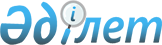 Об утверждении перечней объектов коммунальной собственности
					
			Утративший силу
			
			
		
					Постановление Атырауского областного акимата от 6 февраля 2008 года
№ 39. Зарегистрировано Департаментом юстиции Атырауской области 18 марта 2008 года за № 2525. Утратило силу - постановлением Атырауского областного акимата от 30 января 2014 года № 26

      Сноска. Утратило силу - постановлением Атырауского областного акимата от 30.01.2014 № 26.

      В соответствии со статьей 27 Закона Республики Казахстан от 23 января 2001 года N 148-II "О местном государственном управлении в Республике Казахстан" и во исполнение пункта 1.16 плана мероприятий по реализации программы управления государственными активами на 2006-2008 годы, утвержденного постановлением Правительства Республики Казахстан от 30 июня 2006 года N 620 акимат области ПОСТАНОВЛЯЕТ:

      

1. Утвердить прилагаемые:

      1) перечень коммунальных государственных предприятий и товариществ с ограниченной ответственностью, доли участия которых принадлежат государству, необходимых для выполнения общегосударственных задач; 

      2) перечень коммунальных государственных предприятий, акционерных обществ и товариществ с ограниченной ответственностью, акции и доли участия которых принадлежат государству, подлежащих передаче в конкурентную среду, в том числе в социально-предпринимательские корпорации (СПК).



      2. Отменить постановление Атырауского областного акимата от 21 мая 2007 года N 140 "Об утверждении перечней объектов коммунальной собственности".



      3. Контроль за исполнением настоящего постановления возложить на Акимжанова Д.А. - заместителя акима области.



      4. Настоящее постановление вводится в действие по истечении десяти календарных дней со дня первого официального опубликования.       Аким области                              Б. Рыскалиев

Утвержден            

постановлением акимата области 

от 6 февраля 2008 года № 39   Перечень коммунальных государственных предприятий и товариществ с ограниченной ответственностью, доли участия которых принадлежат государству, необходимых для выполнения общегосударственных задач
					© 2012. РГП на ПХВ «Институт законодательства и правовой информации Республики Казахстан» Министерства юстиции Республики Казахстан
				Наименование предприятияОсновной вид деятельностиТоварищества с ограниченной ответственностью (ТОО)Товарищества с ограниченной ответственностью (ТОО)Товарищества с ограниченной ответственностью (ТОО)1ТОО "АТЫРАУ АГРОСЕРВИС"Снабжение товаропроизводителей сельскохозяйственной техникой, семенами, горюче-смазочными материаламиКоммунальные государственные предприятия (КГП)Коммунальные государственные предприятия (КГП)Коммунальные государственные предприятия (КГП)1КГП "АТЫРАУСКИЙ ОБЛАСТНОЙ МЕДИЦИНСКИЙ ИНФОРМАЦИОННО-АНАЛИТИЧЕСКИЙ ЦЕНТР"Организация сбора, обработки, и анализа медицинских статистических данных2КГП "ОБЛТРАНСГАЗ"Эксплуатация и ремонт систем газификации жилых, коммунально- бытовых и промышленных объектов3КГП "АТЫРАУ-АКПАРАТ"Подготовка и выпуск периодических печатных изданий, газет, журналов4КГП "РЕГИОНАЛЬНЫЙ ЦЕНТР ПЕРЕПОДГОТОВКИ И ПОВЫШЕНИЯ КВАЛИФИКАЦИИ ГОСУДАРСТВЕННЫХ СЛУЖАЩИХ"Организация и проведение переподготовки повышения квалификации государствен ных служащих местных и территориальных органов управления5 КГП "ОБЛТАСЖОЛ"Строительство, реконструкция и эксплуатация местных автомобильных дорог6 КГП "ЦЕНТР ИНФОРМАЦИОННЫХ СИСТЕМ И ТЕХНОЛОГИЙ"Осуществление хозяйственной деятельности в области связи и коммуникацийКоммунальные государственные казенные предприятия (КГКП)Коммунальные государственные казенные предприятия (КГКП)Коммунальные государственные казенные предприятия (КГКП)1 КГКП "ХОЗЯЙСТВЕННОЕ УПРАВЛЕНИЕ АППАРАТА АКИМА АТЫРАУСКОЙ ОБЛАСТИ"Предоставление вспомогательных услуг органам государственного управления2 КГКП "ХОЗЯЙСТВЕННОЕ УПРАВЛЕНИЕ АППАРАТА АКИМА ГОРОДА АТЫРАУ"Предоставление вспомогательных услуг органам государственного управления3 КГКП "ХОЗЯЙСТВЕННОЕ УПРАВЛЕНИЕ АППАРАТА АКИМА КУРМАНГАЗИНСКОГО РАЙОНА"Предоставление вспомогательных услуг органам государственного управления4 КГКП "АТЫРАУСКИЙ ГОРОДСКОЙ ЦЕНТР ПЕРВИЧНОЙ МЕДИКО- САНИТАРНОЙ ПОМОЩИ N 3"Деятельность в области здравоохранения5 КГКП "АКЖАРСКАЯ ВРАЧЕБНАЯ АМБУЛАТОРИЯ"Деятельность в области здравоохранения6 КГКП "ЖУМЫСКЕРСКАЯ ВРАЧЕБНАЯ АМБУЛАТОРИЯ"Деятельность в области здравоохранения7 КГКП "ДАМБИНСКИЙ ЦЕНТР ПЕРВИЧНОЙ МЕДИКО- САНИТАРНОЙ ПОМОЩИ"Деятельность в области здравоохранения8 КГКП "АТЫРАУСКАЯ ОБЛАСТНАЯ ИНФЕКЦИОННАЯ БОЛЬНИЦА"Деятельность в области здравоохранения9 КГКП "КУЛАГИНСКАЯ СЕЛЬСКАЯУЧАСТКОВАЯ БОЛЬНИЦА"Деятельность в области здравоохранения10 КГКП "КОКТОГАЙСКАЯ СЕЛЬСКАЯ УЧАСТКОВАЯ БОЛЬНИЦА"Деятельность в области здравоохранения11 КГКП "ИНДЕРСКАЯ ЦЕНТРАЛЬНАЯ РАЙОННАЯ БОЛЬНИЦА"Деятельность в области здравоохранения12 КГКП "ИНДЕРСКАЯ РАЙОННАЯ

ПОЛИКЛИНИКА"Деятельность в области здравоохранения13 КГКП "МАХАМБЕТСКАЯ РАЙОННАЯ ПОЛИКЛИНИКА"Деятельность в области здравоохранения14 КГКП "ОРТАКШЫЛСКАЯ СЕЛЬСКАЯ УЧАСТКОВАЯ БОЛЬНИЦА"Деятельность в области здравоохранения15 КГКП "НОВОБОГАТИНСКАЯ СЕЛЬСКАЯ УЧАСТКОВАЯ БОЛЬНИЦА"Деятельность в области здравоохранения16 КГКП "ИСАТАЙСКАЯ ЦЕНТРАЛЬНАЯ РАЙОННАЯ БОЛЬНИЦА"Деятельность в области здравоохранения17 КГКП "ИСАТАЙСКАЯ РАЙОННАЯ 

ПОЛИКЛИНИКА"Деятельность в области здравоохранения18 КГКП "ДОССОРСКАЯ ПОЛИКЛИНИКА"Деятельность в области здравоохранения19 КГКП "МАКАТСКАЯ РАЙОННАЯ ПОЛИКЛИНИКА"Деятельность в области 

здравоохранения20 КГКП "МАХАМБЕТСКАЯ ЦЕНТРАЛЬНАЯ РАЙОННАЯ БОЛЬНИЦА"Деятельность в области здравоохранения 21 КГКП "ДОССОРСКАЯ РАЙОННАЯ БОЛЬНИЦА"Деятельность в области здравоохранения22 КГКП "МАКАТСКАЯ ЦЕНТРАЛЬНАЯ РАЙОННАЯ БОЛЬНИЦА"Деятельность в области 

здравоохранения23 КГКП "ГЕОЛОГСКИЙ ЦЕНТР ПЕРВИЧНОЙ МЕДИКО-САНИТАРНОЙ ПОМОЩИ"Деятельность в области здравоохранения24 КГКП "АТЫРАУСКИЙ ГОРОДСКОЙ ЦЕНТР ПЕРВИЧНОЙ МЕДИКО- САНИТАРНОЙ ПОМОЩИ № 1"Деятельность в области здравоохранения25 КГКП "АТЫРАУСКАЯ ГОРОДСКАЯ ПОЛИКЛИНИКА № 3"Деятельность в областиздравоохранения 26 КГКП "АТЫРАУСКИЙ ОБЛАСТНОЙ 

ЦЕНТР ФОРМИРОВАНИЯ 

ЗДОРОВОГО ОБРАЗА ЖИЗНИ" Деятельность в области здравоохранения27 КГКП "ОБЛАСТНОЕ ПАТОЛОГО- 

АНАТОМИЧЕСКОЕ БЮРО"Деятельность в области здравоохранения28 КГКП "АТЫРАУСКИЙ ОБЛАСТНОЙ НАРКОЛОГИЧЕСКИЙ ДИСПАНСЕР"Деятельность в области здравоохранения29 КГКП "ЕРКИНКАЛИНСКАЯ ВРАЧЕБНАЯ АМБУЛАТОРИЯ"Деятельность в области здравоохранения30 КГКП "АТЫРАУСКИЙ ГОРОДСКОЙ ЦЕНТР ПЕРВИЧНОЙ МЕДИКО- САНИТАРНОЙ ПОМОЩИ № 2" Деятельность в области здравоохранения31 КГКП "АТЫРАУСКИЙ ОБЛАСТНОЙ КОЖНО-ВЕНЕРОЛ ОГИЧЕСКИЙ ДИСПАНСЕР"Деятельность в области 

здравоохранения32 КГКП "АТЫРАУСКАЯ ГОРОДСКАЯ ПОЛИКЛИНИКА № 2"Деятельность в области здравоохранения33 КГКП "АТЫРАУСКИЙ МЕДИЦИНСКИЙ КОЛЛЕДЖ" Среднее профессиональное 

образование34 КГКП "АТЫРАУСКАЯ ОБЛАСТНАЯ БОЛЬНИЦАДеятельность в области здравоохранения35 КГКП "АТЫРАУСКИЙ ОБЛАСТНОЙ РОДИЛЬНЫЙ ДОМ"Деятельность в области 

здравоохранения36 КГКП "АТЫРАУСКАЯ ОБЛАСТНАЯ 

ДЕТСКАЯ БОЛЬНИЦА" Деятельность в области здравоохранения37 КГКП "АТЫРАУСКАЯ ГОРОДСКАЯ БОЛЬНИЦА"Деятельность в области здравоохранения38 КГКП "АТЫРАУСКАЯ ГОРОДСКАЯ ПОЛИКЛИНИКА № 1"Деятельность в области 

здравоохранения 39 КГКП "АТЫРАУСКАЯ ГОРОДСКАЯ ДЕТСКАЯ ПОЛИКЛИНИКА"Деятельность в области 

здравоохранения40 КГКП "АТЫРАУСКАЯ ГОРОДСКАЯ ДЕТСКАЯ СТОМАТОЛОГИЧЕСКАЯ

ПОЛИКЛИНИКА"Деятельность в области здравоохранения41 КГКП "АТЫРАУСКИЙ ОБЛАСТНОЙ ЦЕНТР КРОВИ"Деятельность в области здравоохранения42 КГКП "АТЫРАУСКАЯ ГОРОДСКАЯ 

СТАНЦИЯ СКОРОЙ МЕДИЦИНСКОЙ 

ПОМОЩИ" Деятельность в области здравоохранения43 КГКП "АТЫРАУСКАЯ ГОРОДСКАЯ ПОЛИКЛИНИКА № 4"Деятельность в области здравоохранения44 КГКП "ПАНСИОНАТ С ЛЕЧЕНИЕМ ГЕОЛОГ КАЗАХСТАНА"Деятельность в области здравоохранения45 КГКП "ОБЛАСТНАЯ СТАНЦИЯ 

ЮНЫХ НАТУРАЛИСТОВ"Внешкольное образование46 КГКП "ЦЕНТР НОВЫХ 

ТЕХНОЛОГИЙ В ОБРАЗОВАНИИ" Переподготовка и повышение квалификации педагогических кадров47 КГКП "ДЕТСКИЙ 

РЕАБИЛИТАЦИОННЫЙ ЦЕНТР"Деятельность в области здравоохранения48 КГКП "АТЫРАУСКИЙ ОБЛАСТНОЙ ИНСТИТУТ ПОВЫШЕНИЯ КВАЛИФИКАЦИИИ ПЕРЕПОДГОТОВКИ КАДРОВ"Переподготовка и повышение квалификации педагогических кадров49 КГКП "АТЫРАУСКИЙ ПОЛИТЕХНИЧЕСКИЙ КОЛЛЕДЖ"Среднее специальное образование50 КГКП "АТЫРАУСКИЙ ГУМАНИТАРНЫЙ КОЛЛЕДЖ ИМЕНИ К.ДУТБАЕВОЙ"Среднее специальное образование51 КГКП "АТЫРАУСКИЙ АГРАРНО-ТЕХНИЧЕСКИЙ КОЛЛЕДЖ"Среднее специальное образование52 КГКП "ОБЛАСТНАЯ ДЕТСКАЯ МУЗЫКАЛЬНАЯ ШКОЛА ИМЕНИ КУРМАНГАЗЫ"Внешкольное образование53 КГКП "АТЫРАУСКИЙ РЕГИОНАЛЬНЫЙ ЦЕНТР РАЗВИТИЯ ФИЗИЧЕСКОЙКУЛЬТУРЫ И СПОРТА"Деятельность в области спорта54 КГКП "ДЕТСКИЙ САД № 55"Дошкольное воспитание55КГКП "ДЕТСКИЙ САД N№ 31"БАЛДАУРЕН"Дошкольное воспитание56КГКП "ДЕТСКИЙ САД N№ 15"БАЛБОБЕК"Дошкольное воспитание57КГКП "АТЫРАУСКАЯ СЕЛЬСКАЯ 

МУЗЫКАЛЬНАЯ ШКОЛА"Внешкольное воспитание58КГКП "ДЕТСКАЯ МУЗЫКАЛЬНАЯ 

ШКОЛА ИМ.М.КОЙШЫБАЕВА"Внешкольное воспитание59КГКП "ЯСЛИ САД № 16"ДЮЙМОВОЧКА"Дошкольное воспитание60КГКП ДЕТСКИЙ САД № 48 "РОДНИЧОК"Дошкольное воспитание61КГКП" ЕРКИНКАЛИНСКАЯ МУЗЫКАЛЬНАЯ ШКОЛА"Внешкольное образование62КГКП "ДЕТСКИЙ САД №9"АЛИЯ"Дошкольное воспитание63КГКП "ДЕТСКИЙ САД САНАТОРНОГО ТИПА "АЙГОЛЕК"Дошкольное воспитание64КГКП "ДЕТСКИЙ САД "ШАГАЛА"Дошкольное воспитание65КГКП "АВТОРСКАЯ ДОШКОЛЬНАЯ ГИМНАЗИЯ № 1"Дошкольное воспитание66КГКП "ДЕТСКИЙ САД № 43 "АРМАН"Дошкольное воспитание67КГКП "ДАМБИНСКАЯ ДЕТСКО- 

МУЗЫКАЛЬНАЯ ШКОЛА"Внешкольное образование68КГКП "ДЕТСКИЙ САД № 54 "АЙГУЛЬ"Дошкольное воспитание69КГКП "ДЕТСКИЙ САД № 21

"ЗОЛОТОЙ КЛЮЧИК"Дошкольное воспитание70КГКП "ДЕТСКИЙ САД № 20"АЛТЫН БАЛЫК"Дошкольное воспитание71КГКП "ДЕТСКИЙ ДОШКОЛЬНЫЙ 

ЯСЛИ-САД N 6 "ГУЛДЕР"Дошкольное воспитание72КГКП "ДЕТСКИЙ САД САНАТОР

НОГО ТИПА № 8 "АКБОТАДошкольное воспитание73КГКП "ДЕТСКИЙ САД № 2"Дошкольное воспитание74КГКП "ДОШКОЛЬНЫЙ ДЕТСКИЙ САД № 30 "ЖҰМБАҚ"Дошкольное воспитание75КГКП "ДЕТСКИЙ САД № 59 "АКБОБЕК"Дошкольное воспитание76КГКП "ДЕТСКИЙ САД "ШАГАЛА"Дошкольное воспитание77КГКП "ДЕТСКИЙ САД "СЧАСТЛИВОЕ ДЕТСТВО"Дошкольное воспитание78КГКП "КАЙЫРШАКТИНСКАЯ ДЕТСКАЯ МУЗЫКАЛЬНАЯ ШКОЛА"Внешкольное образование79КГКП "ДЕТСКИЙ САД САНАТОРНОГО ТИПА № 5"Дошкольное воспитание80КГКП "ДЕТСКИЙ ДОШКОЛЬНЫЙЯСЛИ-САД № 17"Дошкольное воспитание81КГКП "ЦЕНТР ВНЕШКОЛЬНОЙ РАБОТЫ ГОРОДА АТЫРАУ"Внешкольное образование82КГКП "ДЕТСКИЙ САД № 18 "БАЛДЫРҒАН"Дошкольное воспитание83КГКП "ДЕТСКИЙ САД ТАСҚАЛА"Дошкольное воспитание84КГКП "ДЕТСКИЙ САД "БҮЛДIРШIН"Дошкольное воспитание85КГКП "АЛМАЛИНСКИЙ ЯСЛИ-САД

"БҰЛ БҰЛ"Дошкольное воспитание86КГКП "ЯСЛИ-САД "БАЛАҚАЙ"

СЕЛА ОРТАҚШЫЛДошкольное воспитание87КГКП САРТУГАЙСКИЙ ЯСЛИ-САД

"БАЛБӨБЕК"Дошкольное воспитание88КГКП "ЧКАЛОВСКИЙ ЯСЛИ-САД 

"БАЛДЫРҒАН"Дошкольное воспитание89КГКП "МАХАМБЕТСКИЙ ЯСЛИ

САД "АРАЙ"Дошкольное воспитание90КГКП "АЛГИНСКИЙ ЯСЛИ-САД 

"ҚАРЛЫҒАШ"Дошкольное воспитание91КГКП "ЯСЛИ-САД №3 "ЖАУҚАЗЫН"Дошкольное воспитание92КГКП "ЕСБОЛЬСКИЙ ЯСЛИ-САД"АЙГУЛЬ"Дошкольное воспитание93КГКП "МАХАМБЕТСКАЯ ДЕТСКАЯ МУЗЫКАЛЬНАЯ ШКОЛА ИМЕНИ З.ЕЩАНОВОЙ"Внешкольное образование94КГКП "ЖАЛҒАНСАЙСКИЙ ЯСЛИ-САД "КӨКТЕМ ГҮЛI"Дошкольное воспитание95КГКП "ТАҢДАЙСКИЙ ЯСЛИ-САД

"РАЙХАН ГҮЛI"Дошкольное воспитание96КГКП "ЯСЛИ-САД № 1" АЛТЫН БАЛЫҚ"Дошкольное воспитание97КГКП "ЖАСДӘУРЕН"Дошкольное воспитание98КГКП ДЕТСКИЙ САД "АЙГӨЛЕК"Дошкольное воспитание99КГКП ДЕТСКИЙ САД "УТЕРА"Дошкольное воспитание100КГКП "ДЕТСКИЙ САД "БАЛАУСА" САНАТОРНОГО ТИПА"Дошкольное воспитание101КГКП "ДЕТСКИЙ САД "АЙЖАН"Дошкольное воспитание102КГКП "ДЕТСКИЙ САД "БАЛДЫРҒАН"Дошкольное воспитание103КГКП "ДЕТСКИЙ САД "ГАУХАР" Дошкольное воспитание104КГКП "ДЕТСКИЙ САД "АҚМАРАЛ"Дошкольное воспитание105КГКП "ДЕТСКИЙ САД "АЙНАЛАЙЫН"Дошкольное воспитание106КГКП "ЯСЛИ-САД "АҚ ТОЛҚЫН"Дошкольное воспитание107КГКП "ЯСЛИ-САД "АЙБӨБЕК"Дошкольное воспитание108КГКП "ДЕТСКИЙ САД "АЙГЕРІМ"Дошкольное воспитание109КГКП "ДЕТСКИЙ САД "АҚТОТЫ"Дошкольное воспитание110КГКП "ДЕТСКИЙ САД "МЕРЕЙ" Дошкольное воспитание111КГКП "ГАНЮШКИНСКАЯ ДЕТСКАЯ ШКОЛА ИСКУССТВА ИМЕНИ Д.НҰРПЕЙСОВОЙ"Внешкольное образование112КГКП "ДЕТСКАЯ МУЗЫКАЛЬНАЯ 

ШКОЛА ИМ.ДАУЛЕТКЕРЕЯ"Внешкольное образование113КГКП "КУРМАНГАЗИНСКИЙ РАЙОННЫЙ ДОМ ШКОЛЬНИКОВ"Внешкольное образование114КГКП "ДЕТСКИЙ САД "ӨРКЕН" Дошкольное воспитание115КГКП "ДЕТСКИЙ САД "СУЮНДУК"Дошкольное воспитание116КГКП "ДЕТСКИЙ САД "АЙСАМАЛ"Дошкольное воспитание117КГКП "ДЕТСКИЙ САД "БАЛДЫРҒАН"Дошкольное воспитание118 КГКП "МИЯЛИНСКАЯ МУЗЫКАЛЬНАЯ ДЕТСКАЯ ШКОЛА"Внешкольное образование119 КГКП "МУЗЫКАЛЬНАЯ ДЕТСКАЯ

ШКОЛА ИМЕНИ А.УМИРШИНА"Внешкольное образование120КГКП "ДЕТСКИЙ САД "ҚАРЛЫҒАШ"Дошкольное воспитание121КГКП "ДЕТСКИЙ САД "ЖАЗИРА"Дошкольное воспитание122КГКП "ДЕТСКИЙ САД "ОРИМТАЛ"Дошкольное воспитание123КГКП "ДЕТСКИЙ САД "АЛТЫН КІЛТ"Дошкольное воспитание124КГКП "ДЕТСКИЙ САД "БАЛАУСА"Дошкольное воспитание125КГКП "КОНЫСТАНУСКАЯ ДЕТСКАЯ МУЗЫКАЛЬНАЯ ШКОЛА"Внешкольное образование126КГКП "ДЕТСКИЙ САД "ЖАСУЛАН"Дошкольное воспитание127КГКП "ДЕТСКИЙ САД "ЖАУКАЗЫН"Дошкольное воспитание128КГКП "ДЕТСКИЙ САД "БАЛБОБЕК"Дошкольное воспитание129КГКП ДЕТСКИЙ САД "КЫЗГАЛДАК"Дошкольное воспитание130КГКП "ДЕТСКИЙ САД "БАЛБОБЕК"Дошкольное воспитание131КГКП "ДЕТСКИЙ САД "БАЛДЫРГАН"Дошкольное воспитание132КГКП "ДЕТСКИЙ САД "БАЛДЫРГАН"Дошкольное воспитание133КГКП "ДЕТСКИЙ САД "АЙГУЛЬ"Дошкольное воспитание134КГКП " ДЕТСКИЙ САД "САНДУГАШ"Дошкольное воспитание135КГКП ДЕТСКИЙ САД САНАТОРНОГО ТИПА "КЫЗГАЛДАК"Дошкольное воспитание136КГКП ДЕТСКИЙ САД САНАТОРНОГО ТИПА "КЫЗГАЛДАК"Внешкольное воспитание137КГКП "ЯСЛИ-САД N 54"Дошкольное воспитание138КГКП "ДЕТСКИЙ САД "КАРЫЛГАШ"Дошкольное воспитание139КГКП "КУЛЬСАРИНСКАЯ ДЕТСКАЯ МУЗЫКАЛЬНАЯ ШКОЛА № 2"Внешкольное образование140КГКП "КУЛЬСАРИНСКАЯ ДЕТСКАЯ МУЗЫКАЛЬНАЯ ШКОЛА №1"Внешкольное образование141КГКП "КУЛЬСАРИНСКАЯ ДЕТСКАЯ ШКОЛА ИСКУССТВ"Внешкольное образование142КГКП "ЖЫЛЫОЙСКАЯ СТАНЦИЯ ЮНЫХ ТЕХНИКОВ"Внешкольное образование143КГКП ДЕТСКИЙ САД "БАЛДЫРГАН"Дошкольное воспитание144КГКП "ДЕТСКИЙ САД САЛТАНАТ"Дошкольное воспитание145КГКП"ДЕТСКИЙ САД ГУЛЬДАУРЕН"Дошкольное воспитание146КГКП "ДЕТСКИЙ САД АК КАЙЫН"Дошкольное воспитание147КГКП "ДЕТСКИЙ САД АЙГОЛЕК"Дошкольное воспитание148КГКП "ДЕТСКИЙ САД БАЛАПАН"Дошкольное воспитание149КГКП ДЕТСКИЙ САД №1 "КАРЛЫГАШ"Дошкольное воспитание150 КГКП "ДЕТСКАЯ МУЗЫКАЛЬНАЯШКОЛА ИМЕНИ Ш.ШАРИПОВА"Внешкольное образование151КГКП "ДОМ ШКОЛЬНИКОВ"Внешкольное образование152КГКП "ДЕТСКИЙ САД № 10"БАЛДАУРЕН"Дошкольное воспитание153КГКП "ДЕТСКИЙ САД N 6 "АККУ"Дошкольное воспитание154КГКП "ДЕТСКИЙ САД № 11 "ӨРКЕН"Дошкольное воспитание155КГКП "ДЕТСКИЙ САД N 9" 

КУЛЫНШАК"Дошкольное воспитание156КГКП " ДЕТСКИЙ САД N 15 

"БАЛДЫРГАН"Дошкольное воспитание157КГКП ДЕТСКИЙ САД "АКБОТА" Дошкольное воспитание158КГКП "ИНДЕРСКАЯ ДЕТСКАЯ

МУЗЫКАЛЬНАЯ ШКОЛА"Внешкольное образование159КГКП ЯСЛИ-САД "ЧЕБУРАШКА"Дошкольное воспитание160КГКП "ДЕТСКИЙ САД "КАРЛЫГАШ"Дошкольное воспитание161КГКП ЯСЛИ-САД "ГУЛДАУРЕН-7"Дошкольное воспитание162КГКП ЯСЛИ-САД "РАЙХАН"Дошкольное воспитание163КГКП "ДЕТСКИЙ САД "КЫЗГАЛДАК"Дошкольное воспитание164КГКП "ДЕТСКИЙ САД "БОЛАШАК"Дошкольное воспитание165КГКП "ОБЛАСТНОЙ КАЗАХСКИЙ ДРАМА ТИЧЕСКИЙ ТЕАТР ИМЕНИ МАХАМБЕТА"Театральная деятельность166КГКП "ОБЛАСТНАЯ ФИЛАРМОНИЯ ИМЕНИ НУРМУХАНА ЖАНТУРИНА"Концертная деятельность167КГКП "АТЫРАУСКИЙ ОБЛАСТНОЙ ИСТОРИКО- КРАЕВЕДЧЕСКИЙ МУЗЕЙ"Деятельность музеев168КГКП "КЗЫЛКУГИНСКИЙ ИСТОРИКО-КРАЕВЕДЧЕСКИЙ МУЗЕЙ УПРАВЛЕНИЯ КУЛЬТУРЫ АТЫРАУСКОЙ ОБЛАСТИ"Деятельность музеев169КГКП "МАХАМБЕТСКИЙ ИСТОРИКО-КРАЕВЕДЧЕСКИЙ МУЗЕЙ УПРАВЛЕНИЯ КУЛЬТУРЫ АТЫРАУСКОЙ ОБЛАСТИ"Деятельность музеев170КГКП АТЫРАУСКИЙ ОБЛАСТНОЙ МУЗЕЙ-ЗАПОВЕДНИК "ХАН ОРДАЛЫ-САРАЙШЫК"Деятельность музеев171КГКП "АТА МУРА"Деятельность музеев172КГКП МАКАТСКИЙ ИСТОРИКО-КРАЕВЕДЧЕСКИЙ МУЗЕЙДеятельность музеев173КГКП "АТЫРАУСКИЙ ОБЛАСТНОЙ МУЗЕЙ ХУДОЖЕСТВЕННОГО И ДЕКОРАТИВНО ПРИКЛАДНОГО ИСКУССТВА ИМЕНИ ШАЙМАРДАНА САРИЕВА"Деятельность музеев174КГКП "АКАДЕМИЧЕСКИЙ ОРКЕСТР КАЗАХСКИХ НАРОДНЫХ ИНСТРУМЕНТОВ ИМЕНИ ДИНЫ НУРПЕИСОВОЙ"Концертная деятельность175КГКП "ОБЛАСТНОЙ ЦЕНТР НАУЧНО-МЕТОДИЧЕСКОЙ РАБОТЫ НАРОДНОГО ТВОРЧЕСТВА И КУЛЬТУРНО-ДОСУГОВОЙДЕЯТЕЛЬНОСТИ"Деятельность по организации отдыха и развлечений176КГКП "УШТАГАНСКИЙ СЕЛЬСКИЙ КЛУБ"Деятельность учреждений культуры клубного типа177КГКП "ЛАБАЙСКИЙ СЕЛЬСКИЙ КЛУБ"Деятельность учреждений культуры клубного типа178КГКП "КОПТОГАЙСКИЙ СЕЛЬСКИЙ КЛУБ"Деятельность учреждений культуры клубного типа179КГКП "АККОЛЬСКИЙ ПОСЕЛКОВЫЙ ДОМ КУЛЬТУРЫ"Деятельность учреждений культуры клубного типа180КГКП "БАЛКУДУКСКИЙ СЕЛЬСКИЙ КЛУБ"Деятельность учреждений культуры клубного типа181КГКП "ЕНБЕКШИНСКИЙ СЕЛЬСКИЙ КЛУБ"Деятельность учреждений культуры клубного типа182КГКП "МОРСКОЙ СЕЛЬСКИЙ ДОМ КУЛЬТУРЫ"Деятельность учреждений культуры клубного типа183КГКП "ШОРТАНБАЙСКИЙ СЕЛЬСКИЙ ДОМ КУЛЬТУРЫ"Деятельность учреждений культуры клубного типа184КГКП "СУЮНДУКСКИЙ СЕЛЬСКИЙ ДОМ КУЛЬТУРЫ"Деятельность учреждений культуры клубного типа185КГКП "КАЛИНИНСКИЙ СЕЛЬСКИЙ ДОМ КУЛЬТУРЫ"Деятельность учреждений культуры клубного типа186КГКП "ДОМ КУЛЬТУРЫ СЕЛА ПРИМОРЬЕ"Деятельность учреждений культуры клубного типа187КГКП "САФОНОВСКИЙ СЕЛЬСКИЙ ДОМ КУЛЬТУРЫ"Деятельность учреждений культуры клубного типа188КГКП "ДОМ КУЛЬТУРЫ СЕЛА НУРЖАУ"Деятельность учреждений культуры клубного типа189 КГКП "ДЫНГЫЗЫЛСКИЙ СЕЛЬСКИЙ ДОМ КУЛЬТУРЫ"Деятельность учреждений культуры клубного типа190КГКП "БАЙДИНСКИЙ СЕЛЬСКИЙ КЛУБ"Деятельность учреждений культуры клубного типа191КГКП "КИРОВСКИЙ СЕЛЬСКИЙ КЛУБ"Деятельность учреждений культуры клубного типа192КГКП "РАЙОННЫЙ ДОМ КУЛЬТУРЫ ИМЕНИ СМАГУЛА КУШЕКБАЕВА"Деятельность учреждений культуры клубного типа193КГКП "ДВОРЕЦ КУЛЬТУРЫ ИМЕНИ КУРМАНГАЗЫ"Деятельность учреждений культуры клубного типа194КГКП "ТАЙСОЙГАНСКИЙ АУЛЬНЫЙ КЛУБ"Деятельность учреждений культуры клубного типа195КГКП "ТАСШАГИЛЬСКИЙ АУЛЬНЫЙ КЛУБ"Деятельность учреждений культуры клубного типа196КГКП "СЕЛЬСКИЙ ДОМ КУЛЬТУРЫ "ЖАНГЕЛДИН"Деятельность учреждений культуры клубного типа197КГКП "СЕЛЬСКИЙ ДОМ КУЛЬТУРЫ "ШУГЫЛА"Деятельность учреждений культуры клубного типа198КГКП  ДОМ КУЛЬТУРЫ "АРМАН"Деятельность учреждений культуры клубного типа199КГКП ДОМ КУЛЬТУРЫ"КАРАКОЛ"Деятельность учреждений культуры клубного типа200КГКП ДОМ КУЛЬТУРЫ "ЕСПАЙ"Деятельность учреждений культуры клубного типа201КГКП КИНОТЕАТР "ДОСТЫК"Деятельность учреждений культуры клубного типа 202КГКП ДОМ КУЛЬТУРЫ "ШАЛКЫМА"Деятельность учреждений культуры клубного типа203КГКП ДОМ КУЛЬТУРЫ "САМАЛ"Деятельность учреждений культуры клубного типа 204КГКП МУКУРСКИЙ СЕЛЬСКОГО КЛУБ"Деятельность учреждений культуры клубного типа205КГКП МАКАТСКИЙ РАЙОННЫЙ ДОМ КУЛЬТУРЫ"Деятельность учреждений культуры клубного типа206КГКП "АЛГА"Деятельность учреждений культуры клубного типа207КГКП "БАКСАЙ"Деятельность учреждений культуры клубного типа208КГКП "ШАЛКЫМА"Деятельность учреждений культуры клубного типа209КГКП "АЛМАЛЫ"Деятельность учреждений культуры клубного типа210КГКП "ЖАС ДАУРЕН"Деятельность учреждений культуры клубного типа211КГКП "ЕСБОЛ"Деятельность учреждений культуры клубного типа212КГКП "САРАЙШЫК" Деятельность учреждений культуры клубного типа213 КГКП"САРЫТОГАЙ" Деятельность учреждений культуры клубного типа214КГКП "БАКЖАЙЫК"Деятельность учреждений культуры клубного типа 215КГКП "РЕДУТ"Деятельность учреждений культуры клубного типа 216КГКП "ОНЕРПАЗ"Деятельность учреждений культуры клубного типа217КГКП "САМАЛ" Деятельность учреждений культуры клубного типа 218КГКП ДОМ КУЛЬТУРЫ "АКТОГАЙ"Деятельность учреждений культуры клубного типа219КГКП ЖЫЛЫОЙСКИЙ ДОМ КУЛЬТУРЫ "КЕН ЖЫЛЫОЙ"Деятельность учреждений культуры клубного типа220КГКП "ИСАТАЙСКИЙ СЕЛЬСКИЙ КЛУБ"Деятельность учреждений культуры клубного типа221КГКП "НОВОБОГАТИНСКИЙ СЕЛЬСКИЙ ДОМ КУЛЬТУРЫ"Деятельность учреждений культуры клубного типа222КГКП "ТУЩЫКУДУКСКИЙ СЕЛЬСКИЙ ДОМ КУЛЬТУРЫ"Деятельность учреждений культуры клубного типа223КГКП НАРЫНСКИЙ СЕЛЬСКИЙ КЛУБ"Деятельность учреждений культуры клубного типа 224КГКП "ДОМ КУЛЬТУРЫ "ЖАЛЫН"Деятельность учреждений культуры клубного типа225КГКП "АККАЛА-МАДЕНИЕТ"Деятельность учреждений культуры клубного типа 226КГКП "КОКТОГАЙ-МАДЕНИЕТ"Деятельность учреждений культуры клубного типа 227КГКП "КУЛАГИНО-МАДЕНИЕТ"Деятельность учреждений ультуры клубного типа 228КГКП "ИНДЕР-МАДЕНИЕТ"Деятельность учреждений культуры клубного типа 229КГКП "ОРЛИК-МАДЕНИЕТ"Деятельность учреждений культуры клубного типа 230КГКП "БОДЕНЕ-МАДЕНИЕТ"Деятельность учреждений культуры клубного типа231КГКП "ЕЛТАЙ-МАДЕНИЕТ"Деятельность учреждений культуры клубного типа 232КГКП "ЖАРСУАТ-МАДЕНИЕТ" Деятельность учреждений культуры клубного типа 233КГКП "ОБЛАСТНАЯ БАСКЕТБОЛЬНАЯ КОМАНДА "БАРСЫ АТЫРАУ"Деятельность в области спорта234КГКП "СПОРТКОМПЛЕКС"АТЫРАУ"Деятельность спортивных объектов235КГКП ОБЛАСТНАЯ ВОЛЕЙБОЛЬНАЯ КОМАНДА "АТЫРАУ"Деятельность в области спорта236КГКП "СПОРТКОМПЛЕКС МУНАЙШЫ" Деятельность в области спорта237КГКП "УЧЕБНО-МЕТОДИЧЕСКИЙ ЦЕНТР "ТІЛ"Деятельность по обучению государственному языку и другим языкам